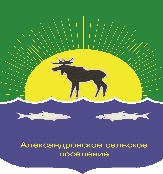 СОВЕТ АЛЕКСАНДРОВСКОГО СЕЛЬСКОГО ПОСЕЛЕНИЯ проектРЕШЕНИЕ__.__.2021									                   № ____с. АлександровскоеРуководствуясь Федеральным законом от 31 июля 2020 года № 248-ФЗ «О государственном контроле (надзоре) и муниципальном контроле в Российской Федерации», Уставом муниципального образования «Александровское сельское поселение»,Совет Александровского сельского поселения РЕШИЛ:1.	Внести в решение Совета Александровского сельского поселения от 25 августа 2021 года № 278-21-49п «Об утверждении Положения о муниципальном контроле за исполнением единой теплоснабжающей организацией обязательств по строительству, реконструкции и (или) модернизации объектов теплоснабжения на территории муниципального образования «Александровское сельское поселение» изменения и дополнения согласно приложению.2.	Опубликовать настоящее решение в газете «Северянка», а также разместить на официальном сайте Администрации Александровского сельского поселения в информационно-телекоммуникационной сети «Интернет» (http://alsadmsp.ru/).3.	Настоящее решение вступает в силу на следующий день после его официального опубликования.Глава Александровского сельского поселения,исполняющий полномочия председателя СоветаАлександровского сельского поселения	                __________________       Д.В. ПьянковИзменения и дополнения в решение Совета Александровского сельского поселения от 25 августа 2021 года № 278-21-49п «Об утверждении Положения о муниципальном контроле за исполнением единой теплоснабжающей организацией обязательств по строительству, реконструкции и (или) модернизации объектов теплоснабжения на территории муниципального образования «Александровское сельское поселение»В решение Совета Александровского сельского поселения от 25 августа 2021 года № 278-21-49п «Об утверждении Положения о муниципальном контроле за исполнением единой теплоснабжающей организацией обязательств по строительству, реконструкции и (или) модернизации объектов теплоснабжения на территории муниципального образования «Александровское сельское поселение» (далее – Положение о контроле) внести следующие изменения и дополнения:Положение о контроле дополнить пунктом 1.9. следующего содержания:«Решения и действия (бездействие) должностных лиц, осуществляющих муниципальный контроль, могут быть обжалованы в порядке, установленном законодательством Российской Федерации.Досудебный порядок подачи жалоб, установленный главой 9 Федерального закона от 31 июля 2020 года № 248-ФЗ «О государственном контроле (надзоре) и муниципальном контроле в Российской Федерации», при осуществлении муниципального контроля не применяется.»;Из Положения о контроле исключить раздел 4 «Обжалование решений уполномоченного органа, действий (бездействия) должностных лиц уполномоченного органа»; Положение о контроле дополнить Приложением № 1 следующего содержания:Перечень индикаторов риска нарушения обязательных требований, проверяемых при осуществлении муниципального контроля за исполнением единой теплоснабжающей организацией обязательств по строительству, реконструкции и (или) модернизации объектов теплоснабжения на территории муниципального образования «Александровское сельское поселение»Положение о контроле дополнить Приложением № 2 следующего содержания:Ключевые показатели вида контроля и их целевые значения, индикативные показатели для муниципального контроля за исполнением единой теплоснабжающей организацией обязательств по строительству, реконструкции и (или) модернизации объектов теплоснабжения на территории муниципального образования «Александровское сельское поселение»Ключевые показатели и их целевые значения:Доля устраненных нарушений из числа выявленных нарушений обязательных требований - 70%.Доля обоснованных жалоб на действия (бездействие) контрольного органа и (или) его должностного лица при проведении контрольных мероприятий - 0%.Доля отмененных результатов контрольных мероприятий - 0%.Доля контрольных мероприятий, по результатам которых были выявлены нарушения, но не приняты соответствующие меры административного воздействия - 5%.Доля вынесенных судебных решений о назначении административного наказания по материалам контрольного органа - 95%.Доля отмененных в судебном порядке постановлений контрольного органа по делам об административных правонарушениях от общего количества таких постановлений, вынесенных контрольным органом, за исключением постановлений, отмененных на основании статей 2.7 и 2.9 Кодекса Российской Федерации об административных правонарушениях - 0%.Индикативные показатели:При осуществлении муниципального контроля за исполнением единой теплоснабжающей организацией обязательств по строительству, реконструкции и (или) модернизации объектов теплоснабжения устанавливаются следующие индикативные показатели:количество проведенных внеплановых контрольных мероприятий;количество поступивших возражений в отношении акта контрольного мероприятия;количество выданных предписаний об устранении нарушений обязательных требований;количество устраненных нарушений обязательных требований.».ПОЯСНИТЕЛЬНАЯ ЗАПИСКАк проекту решения Совета Александровского сельского поселения «О внесении изменений в решение Совета Александровского сельского поселения от 25 августа 2021 года № 278-21-49п «Об утверждении Положения о муниципальном контроле за исполнением единой теплоснабжающей организацией обязательств по строительству, реконструкции и (или) модернизации объектов теплоснабжения на территории муниципального образования «Александровское сельское поселение»Проектом решения Совета Александровского сельского поселения «О внесении изменений в решение Совета Александровского сельского поселения от 25 августа 2021 года № 278-21-49п «Об утверждении Положения о муниципальном контроле за исполнением единой теплоснабжающей организацией обязательств по строительству, реконструкции и (или) модернизации объектов теплоснабжения на территории муниципального образования «Александровское сельское поселение»  (далее – проект решения) исключены положения, регулирующие механизм досудебного обжалования решений уполномоченного органа, действий (бездействия) должностных лиц уполномоченного органа. Согласно части 4 статьи 39 Федерального закона от 31 июля 2020 года № 248-ФЗ «О государственном контроле (надзоре) и муниципальном контроле в Российской Федерации» (далее – Закон № 248-ФЗ) положением о виде муниципального контроля может быть установлено, что досудебный порядок подачи жалоб при осуществлении соответствующего вида контроля не применяется. Таким образом, Положение дополнено пунктом 1.9. определяющим, что досудебный порядок подачи жалоб, установленный главой 9 Закона № 248-ФЗ, при осуществлении муниципального контроля не применяется. Исключение механизма досудебного обжалования позволит не внедрять техническое обеспечение по созданию личных кабинетов муниципального образования для работы в подсистеме досудебного обжалования государственной информационной системы «Типовое облачное решение по автоматизации контрольной (надзорной) деятельности». Согласно Закону № 248-ФЗ представительным органом муниципального образования должны быть утверждены перечень индикаторов риска нарушения обязательных требований по видам контроля, ключевые показатели вида контроля и их целевые значения, индикативные показатели для видов муниципального контроля.Под индикаторами риска нарушения обязательных требований понимаются параметры, соответствие которым или отклонение от которых может свидетельствовать о высокой вероятности нарушения обязательных требований. По своей сути индикаторы – основание для проведения внеплановых проверок. Ключевые показатели муниципального контроля отражают уровень минимизации вреда (ущерба) охраняемым законом ценностям, уровень устранения риска причинения вреда (ущерба) в соответствующей сфере деятельности, по которым устанавливаются целевые (плановые) значения и достижение которых должен обеспечить соответствующий контрольный орган. Индикативные показатели муниципального контроля позволяют контрольным органам наблюдать за состоянием и динамикой муниципального контроля. Они применяются для мониторинга контрольной деятельности, выявления проблем, возникающих при ее осуществлении и т.д.Таким образом, проектом решения Положение о контроле дополнено Приложениями № 1 и № 2, утверждающими перечень индикаторов риска нарушения обязательных требований по видам контроля, ключевые показатели вида контроля и их целевые значения, индикативные показатели для видов муниципального контроля.ФИНАНСОВО-ЭКОНОМИЧЕСКОЕ ОБОСНОВАНИЕпроекта решения Совета Александровского сельского поселения «О внесении изменений в решение Совета Александровского сельского поселения от 25 августа 2021 года № 278-21-49п «Об утверждении Положения о муниципальном контроле за исполнением единой теплоснабжающей организацией обязательств по строительству, реконструкции и (или) модернизации объектов теплоснабжения на территории муниципального образования «Александровское сельское поселение»Принятие Решения Совета Александровского сельского поселения «О внесении изменений в решение Совета Александровского сельского поселения от 25 августа 2021 года № 278-21-49п «Об утверждении Положения о муниципальном контроле за исполнением единой теплоснабжающей организацией обязательств по строительству, реконструкции и (или) модернизации объектов теплоснабжения на территории муниципального образования «Александровское сельское поселение» не потребует дополнительных финансовых затрат из местного бюджета.ПЕРЕЧЕНЬмуниципальных правовых актов муниципального образования «Александровское сельское поселение», подлежащих признанию утратившими силу, приостановлению, изменению или принятию в связи с принятием решения Совета Александровского сельского поселения «О внесении изменений в решение Совета Александровского сельского поселения от 25 августа 2021 года № 278-21-49п «Об утверждении Положения о муниципальном контроле за исполнением единой теплоснабжающей организацией обязательств по строительству, реконструкции и (или) модернизации объектов теплоснабжения на территории муниципального образования «Александровское сельское поселение»Принятие проекта решения Совета Александровского сельского поселения «О внесении изменений в решение Совета Александровского сельского поселения от 25 августа 2021 года № 278-21-49п «Об утверждении Положения о муниципальном контроле за исполнением единой теплоснабжающей организацией обязательств по строительству, реконструкции и (или) модернизации объектов теплоснабжения на территории муниципального образования «Александровское сельское поселение» не потребует признания утратившими силу, приостановления, изменения или принятия иных муниципальных правовых актов.О внесении изменений в решение Совета Александровского сельского поселения от 25 августа 2021 года № 278-21-49п «Об утверждении Положения о муниципальном контроле за исполнением единой теплоснабжающей организацией обязательств по строительству, реконструкции и (или) модернизации объектов теплоснабжения на территории муниципального образования «Александровское сельское поселение»Утверждено решением Совета Александровского сельского поселенияот __.__.2021 № _____«Приложение № 1 к Положению о муниципальном контроле за исполнением единой теплоснабжающей организацией обязательств по строительству, реконструкции и (или) модернизации объектов теплоснабжения на территории муниципального образования «Александровское сельское поселение»Наименование индикатораНормальное состояние для выбранного параметра (критерии оценки), единица измерения (при наличии)Показатель индикатора рискаНаступление события, влекущего за собой причинение вреда жизни и здоровью граждан0Одно и более событие в отопительном периодеНаступление события, влекущего за собой нанесение ущерба имуществу0Одно и более событие в отопительном периодеАварии на объекте (участке) теплоснабженияНе более 5 аварий на объекте (участке) теплоснабжения в отопительном периодеПять и более аварий на объекте (участке) теплоснабжения в отопительном периоде»;«Приложение № 2 к Положению о муниципальном контроле за исполнением единой теплоснабжающей организацией обязательств по строительству, реконструкции и (или) модернизации объектов теплоснабжения на территории муниципального образования «Александровское сельское поселение»